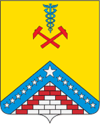    МКОУ ДПО «Курсы гражданской обороны» муниципального образования Гулькевичский район                                                                   ПАМЯТКА                                                         СЕЛЬ                                КАК ПОДГОТОВИТЬСЯ К СЕЛЮОбычно места, где могут сходить селевые потоки, известны. Перед выходом в горы изучите эти места на маршруте своего движения и избегайте их, особенно после обильных дождей. Всегда помните, что застигнутому селевым потоком спастись, почти не удается.От селевого потока можно спастись, только избежав его.Перед оставлением дома, при заблаговременной эвакуации, отключите электричество, газ и водопровод. Плотно закройте двери, окна и вентиляционные отверстия.                        КАК ДЕЙСТВОВАТЬ ПРИ СЕЛЕВОМ ПОТОКЕУслышав шум приближающегося селевого потоканемедленно следует подняться со дна лощины вверх по стоку, не менее чем на 50-100 м. При этом нужно помнить, что из ревущего потока на большие расстояния могут выбрасываться камни большого веса, угрожающие жизни.                    ДЕЙСТВИЯ ПОСЛЕ СХОДА СЕЛЕВОГО ПОТОКАОкажите помощь пострадавшим и содействие формированиям и органам, разбирающим завалы и заносы по пути движения селя и в местах выноса основной массы селя. Если Вы пострадали – постарайтесь оказать себе доврачебную помощь. Пораженные участки Вашего тела, по возможности, нужно держать в приподнятом положении, наложить на них лед (мокрую материю), давящую повязку. Обратитесь к врачу.                                                                ЗАПИШИТЕ!ТелефоныЕдиной Дежурно-ДиспетчерскойСлужбы8 – (86160) – 5 – 19 – 108 – (86160) – 5 – 12 – 75